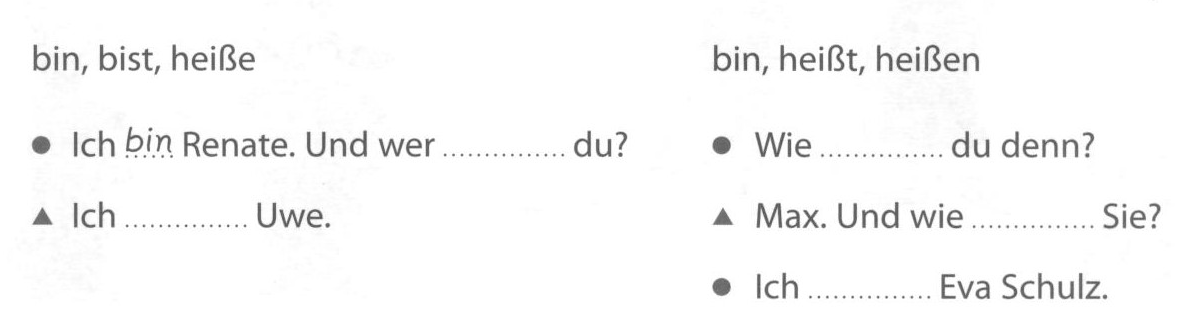 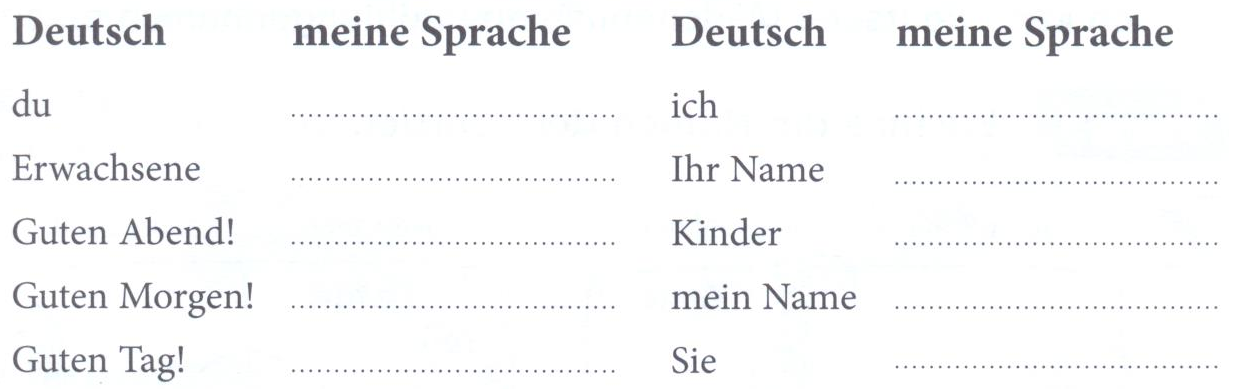 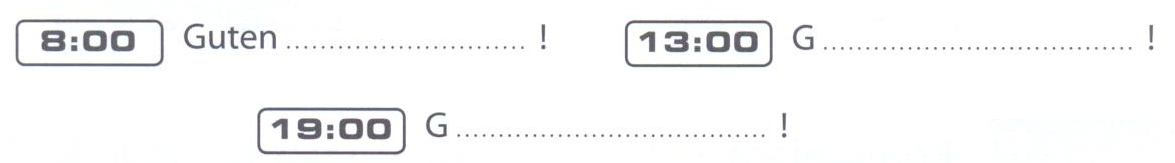 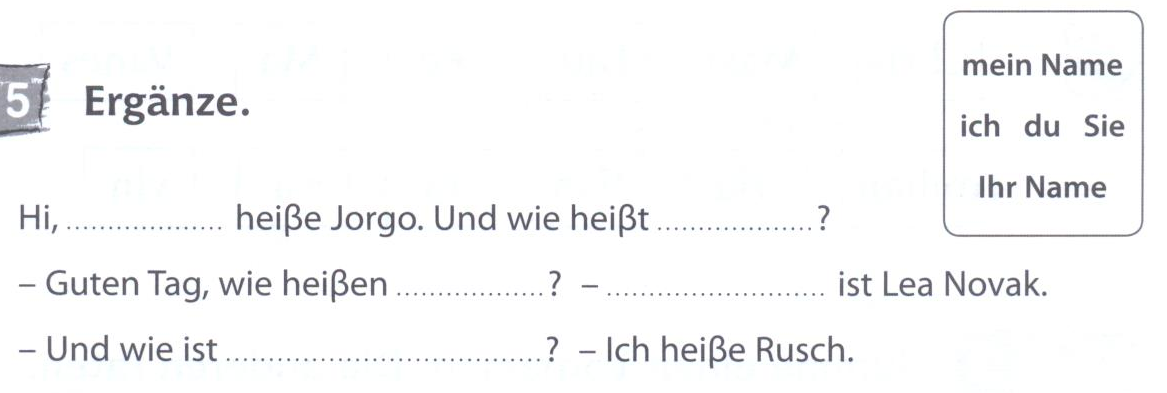 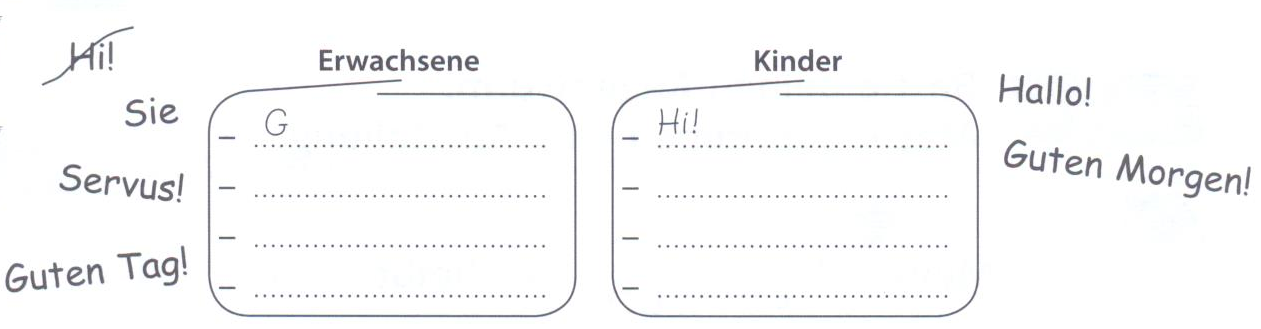 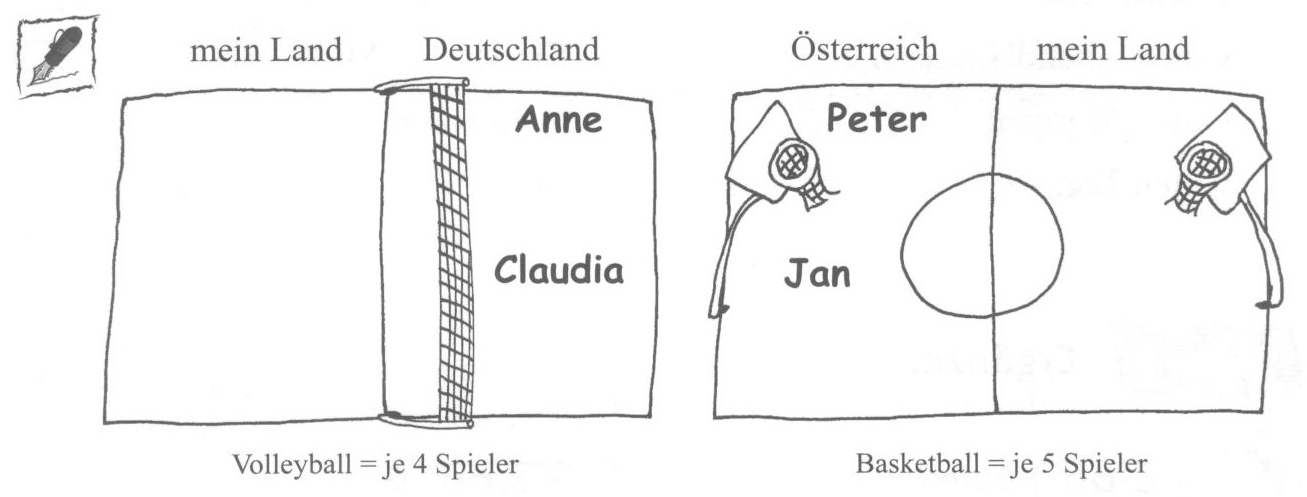 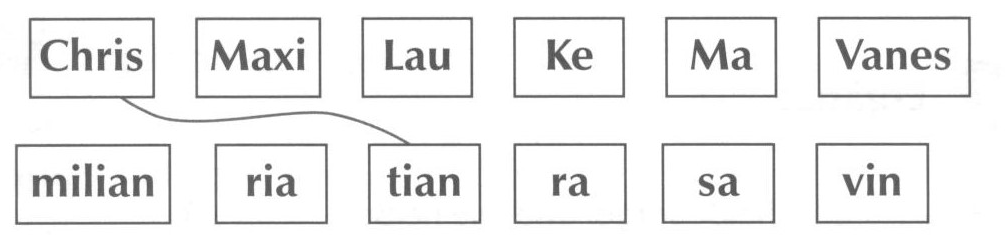 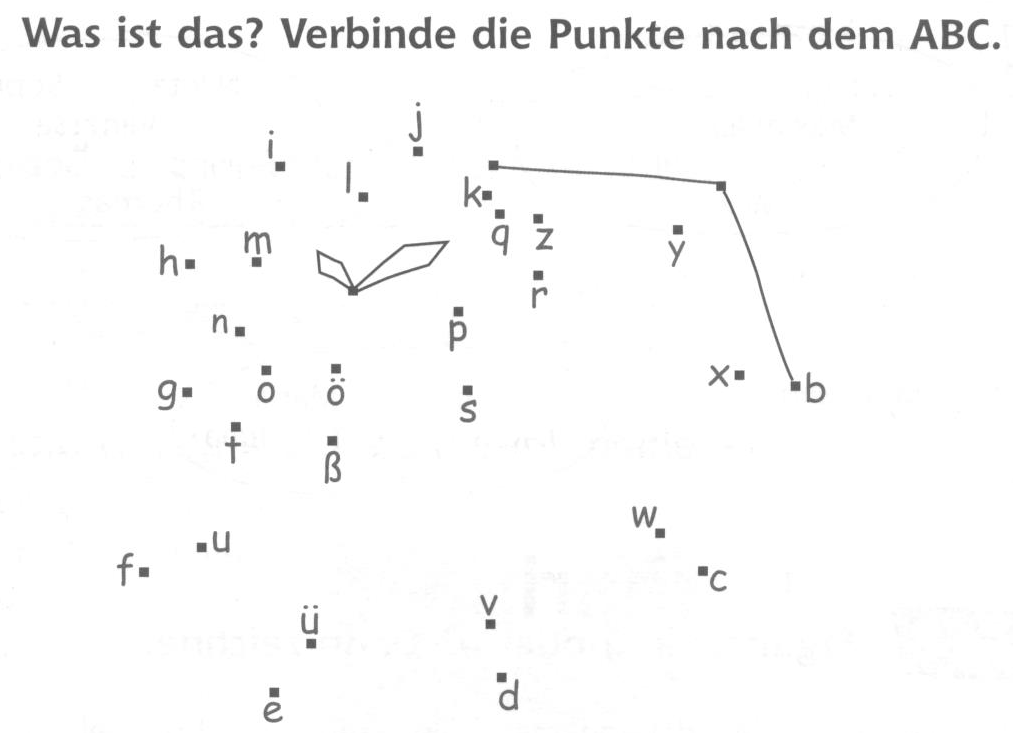 Znaš črkovati spodnje nemške besede? Poizkusi  Črkuj jih sošolcu, ta naj jih napiše v zvezek in potem preverita, če je zapis v zvezku enak zapisu spodnjih besed.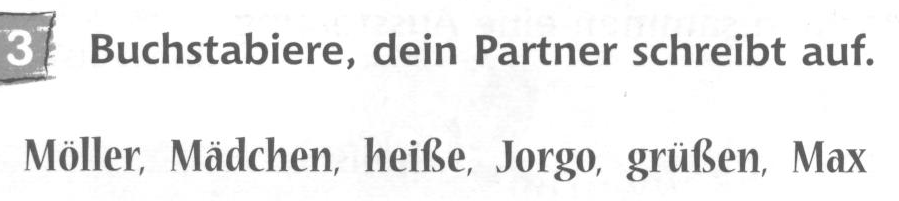 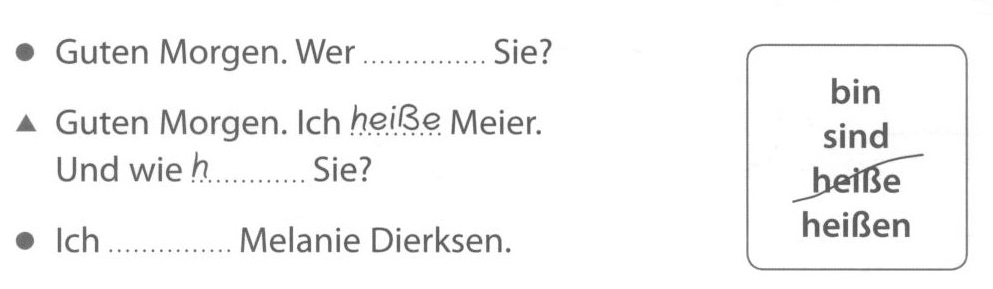 